Class Expectations for Mr. Gemberling2019-2020 Algebra 1 CPEMAIL ADDRESS:  bgemberling@conejousd.orgWEB SITE:  http://tohsgemberling.weebly.com/All work (Assignments, Quizzes, and Tests) MUST be done in pencil!  If not done in pencil, then NO CREDIT!You are to be prepared for class each day.  You are expected to be in your seat, quiet, and with work materials out before the bell rings.  You should have your homework out and ready to be checked each day.  If there is a warm-up on the board, you are to start on it when the bell rings to start class. Bring work materials to class each day:  Spiral Notebook for notes and assignments, graph paper, pencils, a pen of a contrasting color for corrections on assignments, straight edge, COVERED TEXTBOOK, and a scientific calculator.   You should have your own, so that you can become very familiar with it and you will be allowed to use it on some tests.NO LATE WORK!!!! You are required to be ready for class each day.  This class is a step up in difficulty and work is needed to be successful.  If you have an excused absence, then you will have an equal number of days to make up the work.  For example, If you have a 2-Day absence, then you have 2 days to make up the missing work.  No make-ups on quizzes for chapters that have tests; the test percentage will be applied to the missed quiz.  Please check the website or Q for the assignment if you are absent.TARDIES:  Do not be tardy to class!  I am strict on being on time.  If you get seven tardies, you may be dropped from the class with a Fail.GRADING:  Your grade is based on assignments, tests, quizzes, performance tasks, and Final Exam.  There will not be extra credit offered for not doing assignments. Assignments:  							25%Quizzes, Tests, Performance Tasks:  				60%Final Exam:							15%You are required to maintain a Student Assignments and Record Sheet.  (Available on the teacher web site address listed above.You will read this list of expectations with your parent or guardian and each of you will sign your name in the space provided on the bottom of this page.  YOU WILL KEEP THIS ENTIRE SHEET WITH YOU TO REFER BACK TO IF YOU HAVE ANY QUESTIONS. NO FOOD, NO GUM, NO DRINKS OTHER THAN PLAIN WATER ARE ALLOWED.  PLEASE THROW GUM AWAY IN THE TRASH CAN OUTSIDE THE CLASSROOM BEFORE ENTERING.AttendanceAll CVUSD and TOHS attendance policies and procedures will be followed in this class. Students may be dropped from the class due to excessive truancies, tardies, and/or excessive absences.” CVUSD AR 5121Attendance will be taken by use of the pocket chart on the wall by the door. When you enter, please place your cell phone in the pocket that corresponds with your assigned number. If your phone is not in your assigned pocket, you will be marked absent. If you do not have a phone, you MUST have a parent/guardian signature on file; you will place a card in your assigned pocket every day. If your phone is taken away, stolen or forgotten, you will use a 1-day pass card to place in your assigned pocket. After that, an email will need to be sent by your parent/guardian to me. Consistent use of a 1-day pass for a “forgotten” phone will be recorded your parent/guardian will be notified.You may NOT take your phone out of your pocket during an emergency restroom break.I will be doing “spot checks” on phones; trying to trick me by placing an old phone or fake device in your pocket will earn you a detention for the dishonesty.Attendance: All CVUSD and TOHS attendance policies and procedures will be followed in this class. Students may be dropped from the class due to excessive truancies, tardies, and/or excessive absences.” CVUSD AR 5121 Remember that any absence not cleared by a parent within 3 school days becomes a truancy. Students arriving 30 minutes late will be marked truant.PLEASE NOTE: Attendance will be taken by use of a pocket chart on the wall by the door. If there is an emergency, please contact your child through the office and my extension 1803.All students must place their cell phone in the pocket that corresponds with their assigned number. If their phone is not in their assigned pocket, they will be marked absent. If a student does not have a phone, PLEASE indicate this with your signature below. Students without phones will receive a card to place in their assigned pocket every day. If your student’s phone is taken away, stolen or forgotten, they can use a 1-day “pass” card to place in their pocket. After that, an email will need to be sent to me. Consistent use of a 1-day pass for a “forgotten” phone will be recorded and you will be notified.Students may NOT take their phone out of the pocket chart during an emergency restroom break.I will be doing “spot checks” on phones; students trying to trick me by placing an old phone or fake device in their pocket will earn a detention for the dishonesty.- - - - - - - - - - - Please PRINT the following information and RETURN BOTTOM portion ONLY - - - - - - - - - - -I understand that my student  	will be expected to abide by the policies and procedures for Mr. Gemberling’s Math class, INCLUDING placing his/her cell phone in their assigned pocket for attendance.My student HAS ______ DOES NOT HAVE ______ a cell phone. **Please email Mr. Gemberling if this changes, even temporarily! (Please print)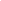 Parent/guardian NAME: ________________________  E-mail address/cell phone # ________________________Parent/guardian NAME: ________________________  E-mail address/cell phone # ________________________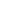 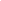 Signed (only one required): 	